Unit Plan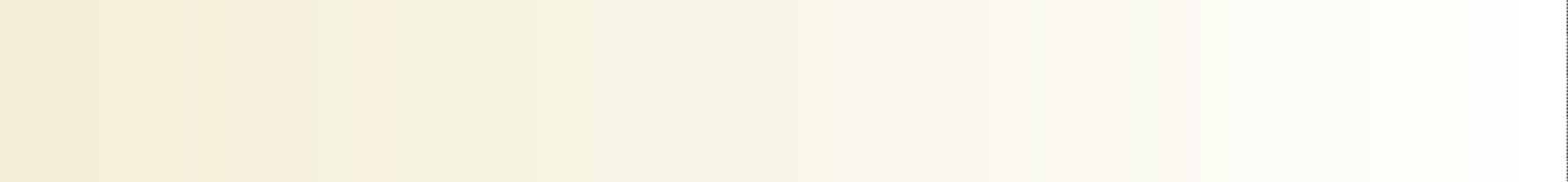 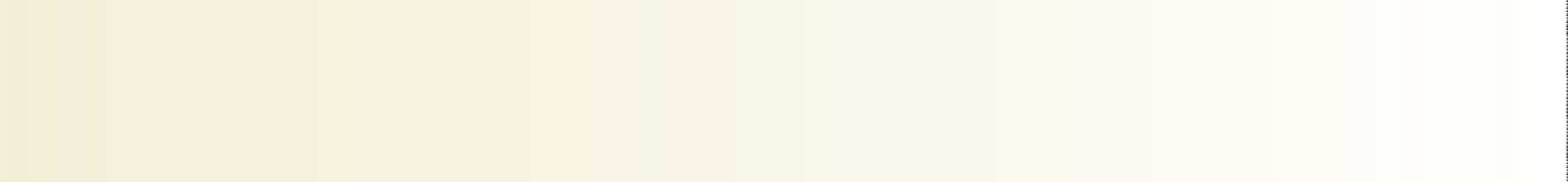 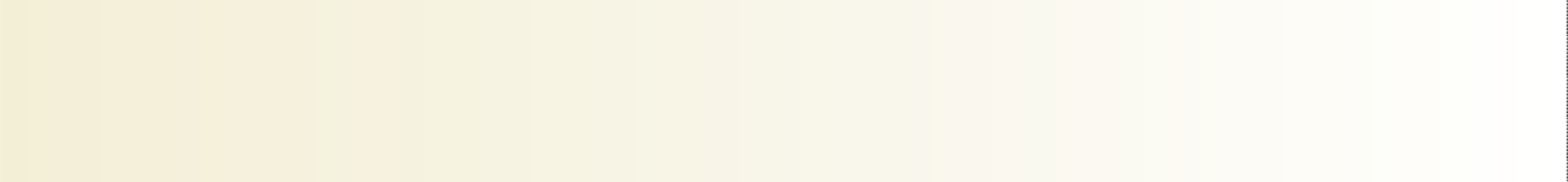 Subject: 	Unit:	Dates:  	Lesson: 	Standard:	 Lesson OutlineLesson: 	Standard:	 Lesson OutlineLesson: 	Standard:	 Lesson OutlineLesson: 	Standard:	 Lesson OutlineLesson: 	Standard:	 Lesson OutlineCopyright © 2012 K12reader.com. All Rights Reserved. Free for educational use at home or in classrooms.	www.k12reader.com